Putting the Pieces Together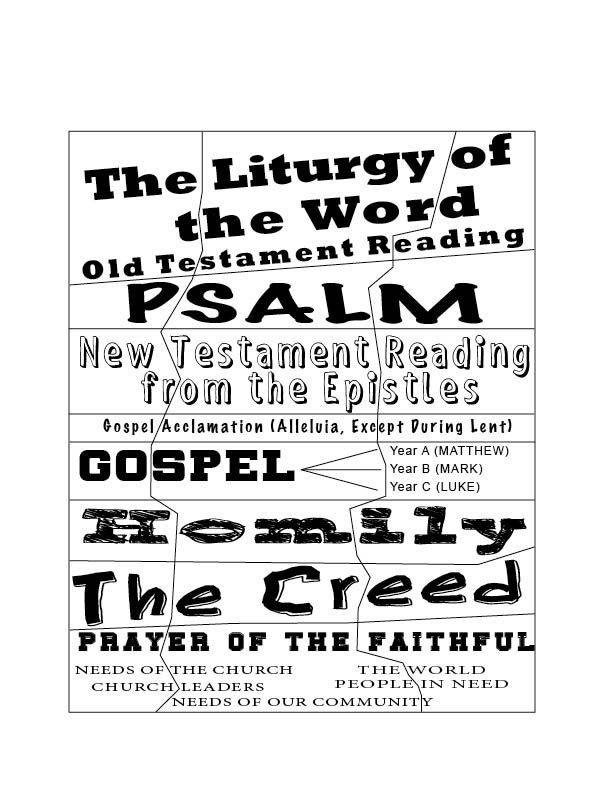 